В 2016 году исполняется 260 лет со дня рождения Андрея Лукича Сулина, основателя города Красный Сулин.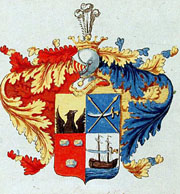 С именем Андрея Сулина связано в истории Российского государства очень многое. Уроженец станицы Старочеркасской, казачий полковник прожил большую и интересную жизнь.  Сулины принадлежали к славному казачьему старшинскому роду, который в 17-18 веках входил в число пятнадцати знаменитых родов Дона.        Памяти А.Сулина:  Открытие памятного знака А.СулинуВ 2009 г. на территории библиотеки №2, носящей имя А. Сулина, был открыт и освящён памятный знак «Основателю нашего города А.Л.Сулину и в честь храма Андрея Первозванного».На крупном камне установлены три плиты, на которых выбиты: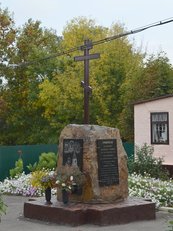 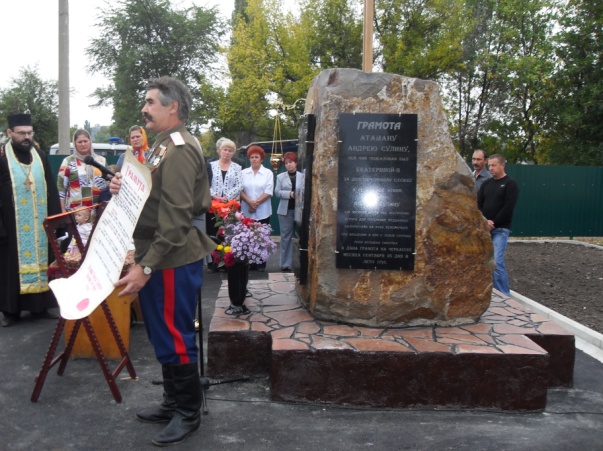 Грамота Андрею Сулину, пожалованная Екатериной II.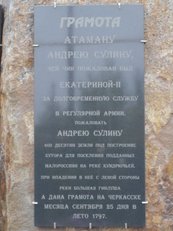 Имена священников, служивших в храме Андрея Первозванного и отца Симеона, настоятеля Свято-Покровского храма, сохранившего часть церковной утвари и икон  разрушенной церкви.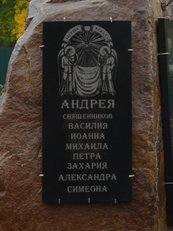 В 1872 г. годов правнучка Андрея Сулина Вера Андреевна пожертвовала родовой дом Сулиных под православный храм. 4 августа 1963 года храм был закрыт и осенью 1966 г. разрушен. Изображение храма находится на третьей плите.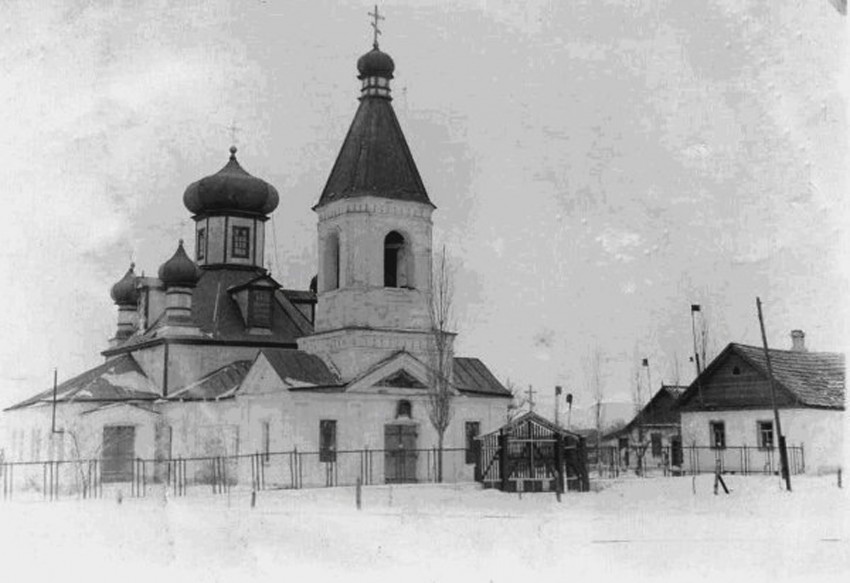 Храм Андрея ПервозванногоИменем Андрея Сулина названы:             Библиотека им. А.Сулина                 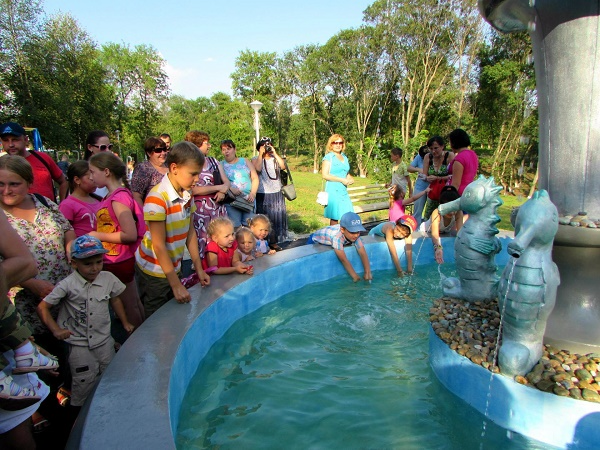                  Парк им. А.Сулина             Станция Сулин СКЖДЧто читать об Андрее Сулине?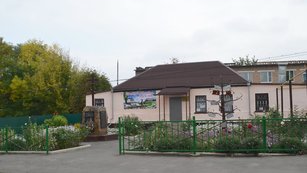 Книги:Кудрявцев, В. Страницы прошлого листая. – Красный Сулин: «Сулинполиграфсервис», 2004.Кудрявцев, В. Сулинская земля: страницы истории. – Ростов н/Д, 1999.Мякинченко, В. Земля Сулинская: время и лица. – Красный Сулин: «Сулинполиграфсервис», 2005.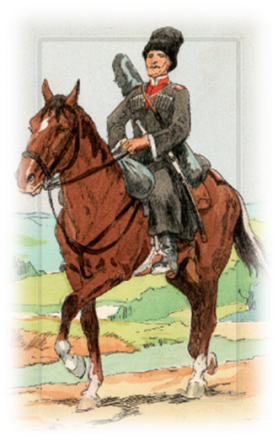                                  Статьи:Александров, В. Андрей Сулин: «Служить Отечеству с честью!»//Криница. – 2006. – 5 окт. – С.6.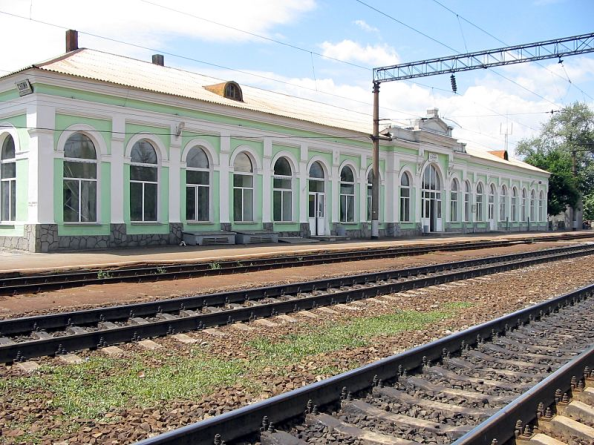 Егорова, Л. Вспоминая первых поселенцев// Красносулинский вестник. –2012. – № 74. - 27 сент. - С.2.Кудрявцев, В. Андрей Сулин: странички из биографии//Красносулинский вестник. – 1998. – 12 марта. – С.1.Кудрявцев, В. Андрей Сулин// Красносулинский вестник. – 1998. – 17 марта. – С.2-4.Михалева, Л. Под звон колоколов// Красносулинский вестник. –2009. - № 81. – 13 окт. С. 4.Составитель: Сурова Н.А., ведущий         библиограф ЦГБ.МБУК «ЦБС»Красносулинского городского          поселения            ЦГБ им. М.А.Шолохова                 К 260-летию А.Л.Сулина                                               Информационный буклет                                г. Красный Сулин                                                  2016 г